      Marguerites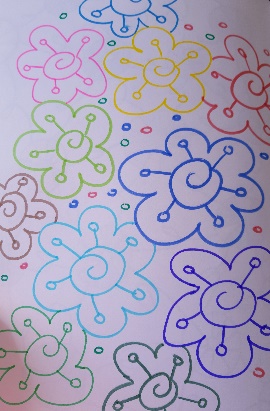 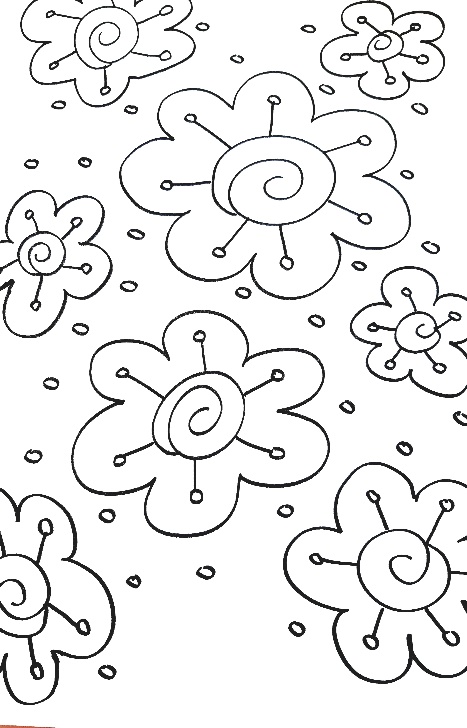 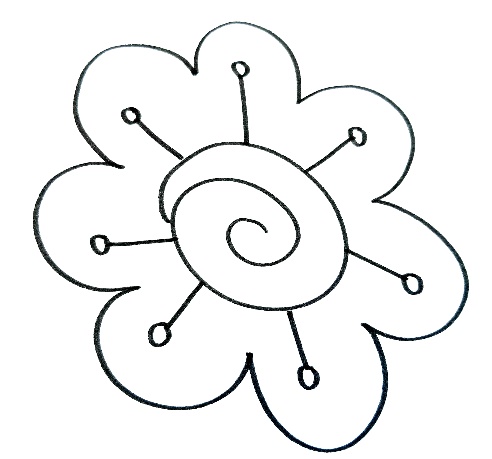 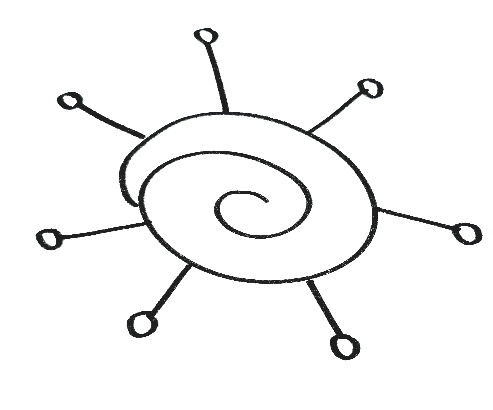 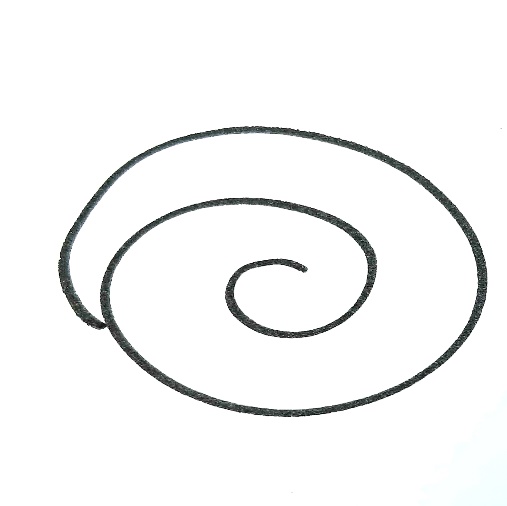 